KIDS KINGDOM CONVENT SCHOOL SINGHEWALAFOR AVAILING BONA FIDE STUDENT CERTIFICATEPlease issue my child/ward mentioned above a certificate of him/her being a bona fide student of your school. This certificate is needed for the following purpose:............................................................................................................................................................................................................................................................................Date  ...............................Place  ...............................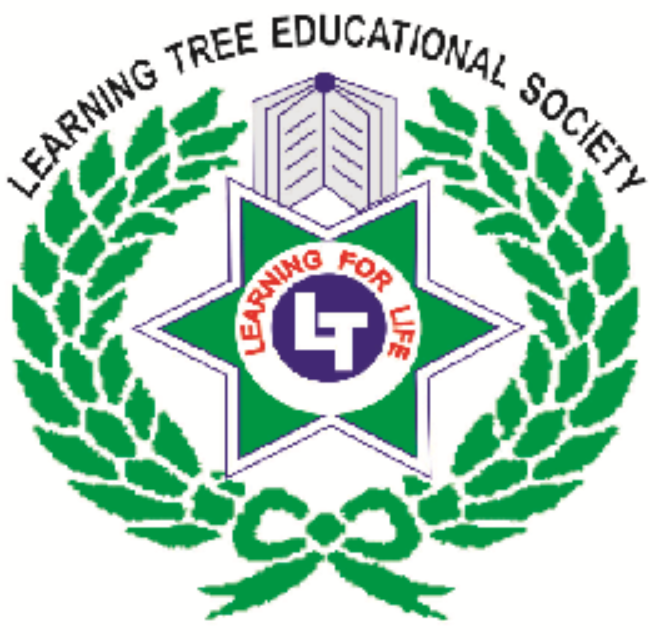 Signature of Parent